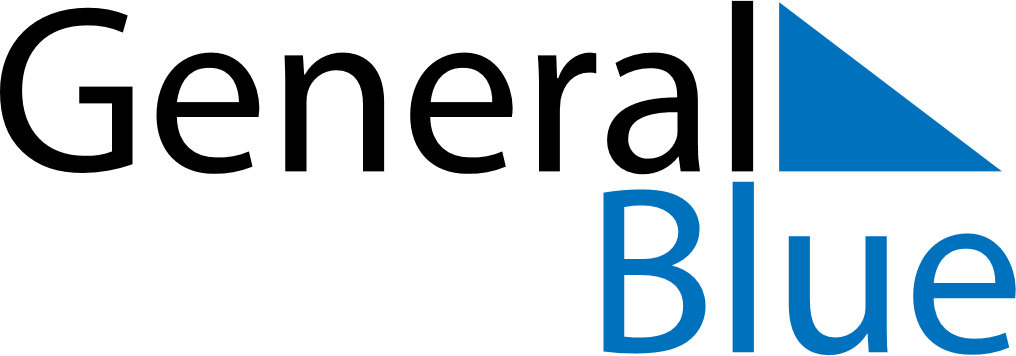 May 2024May 2024May 2024May 2024May 2024May 2024Hooper Bay, Alaska, United StatesHooper Bay, Alaska, United StatesHooper Bay, Alaska, United StatesHooper Bay, Alaska, United StatesHooper Bay, Alaska, United StatesHooper Bay, Alaska, United StatesSunday Monday Tuesday Wednesday Thursday Friday Saturday 1 2 3 4 Sunrise: 6:53 AM Sunset: 11:09 PM Daylight: 16 hours and 16 minutes. Sunrise: 6:50 AM Sunset: 11:12 PM Daylight: 16 hours and 22 minutes. Sunrise: 6:47 AM Sunset: 11:15 PM Daylight: 16 hours and 28 minutes. Sunrise: 6:44 AM Sunset: 11:18 PM Daylight: 16 hours and 33 minutes. 5 6 7 8 9 10 11 Sunrise: 6:41 AM Sunset: 11:20 PM Daylight: 16 hours and 39 minutes. Sunrise: 6:38 AM Sunset: 11:23 PM Daylight: 16 hours and 44 minutes. Sunrise: 6:35 AM Sunset: 11:26 PM Daylight: 16 hours and 50 minutes. Sunrise: 6:32 AM Sunset: 11:28 PM Daylight: 16 hours and 55 minutes. Sunrise: 6:30 AM Sunset: 11:31 PM Daylight: 17 hours and 1 minute. Sunrise: 6:27 AM Sunset: 11:34 PM Daylight: 17 hours and 6 minutes. Sunrise: 6:24 AM Sunset: 11:36 PM Daylight: 17 hours and 12 minutes. 12 13 14 15 16 17 18 Sunrise: 6:21 AM Sunset: 11:39 PM Daylight: 17 hours and 17 minutes. Sunrise: 6:19 AM Sunset: 11:42 PM Daylight: 17 hours and 22 minutes. Sunrise: 6:16 AM Sunset: 11:44 PM Daylight: 17 hours and 28 minutes. Sunrise: 6:14 AM Sunset: 11:47 PM Daylight: 17 hours and 33 minutes. Sunrise: 6:11 AM Sunset: 11:50 PM Daylight: 17 hours and 38 minutes. Sunrise: 6:08 AM Sunset: 11:52 PM Daylight: 17 hours and 43 minutes. Sunrise: 6:06 AM Sunset: 11:55 PM Daylight: 17 hours and 48 minutes. 19 20 21 22 23 24 25 Sunrise: 6:04 AM Sunset: 11:57 PM Daylight: 17 hours and 53 minutes. Sunrise: 6:01 AM Sunset: 12:00 AM Daylight: 17 hours and 58 minutes. Sunrise: 5:59 AM Sunset: 12:02 AM Daylight: 18 hours and 3 minutes. Sunrise: 5:56 AM Sunset: 12:05 AM Daylight: 18 hours and 8 minutes. Sunrise: 5:54 AM Sunset: 12:07 AM Daylight: 18 hours and 13 minutes. Sunrise: 5:52 AM Sunset: 12:10 AM Daylight: 18 hours and 17 minutes. Sunrise: 5:50 AM Sunset: 12:12 AM Daylight: 18 hours and 22 minutes. 26 27 28 29 30 31 Sunrise: 5:48 AM Sunset: 12:14 AM Daylight: 18 hours and 26 minutes. Sunrise: 5:46 AM Sunset: 12:17 AM Daylight: 18 hours and 31 minutes. Sunrise: 5:44 AM Sunset: 12:19 AM Daylight: 18 hours and 35 minutes. Sunrise: 5:42 AM Sunset: 12:21 AM Daylight: 18 hours and 39 minutes. Sunrise: 5:40 AM Sunset: 12:23 AM Daylight: 18 hours and 43 minutes. Sunrise: 5:38 AM Sunset: 12:25 AM Daylight: 18 hours and 47 minutes. 